105年1月份臺北市大安區龍生里里民活動場所成果資料表填表人：  馮綺青           填表日期： 2016.2.1活動照片（一）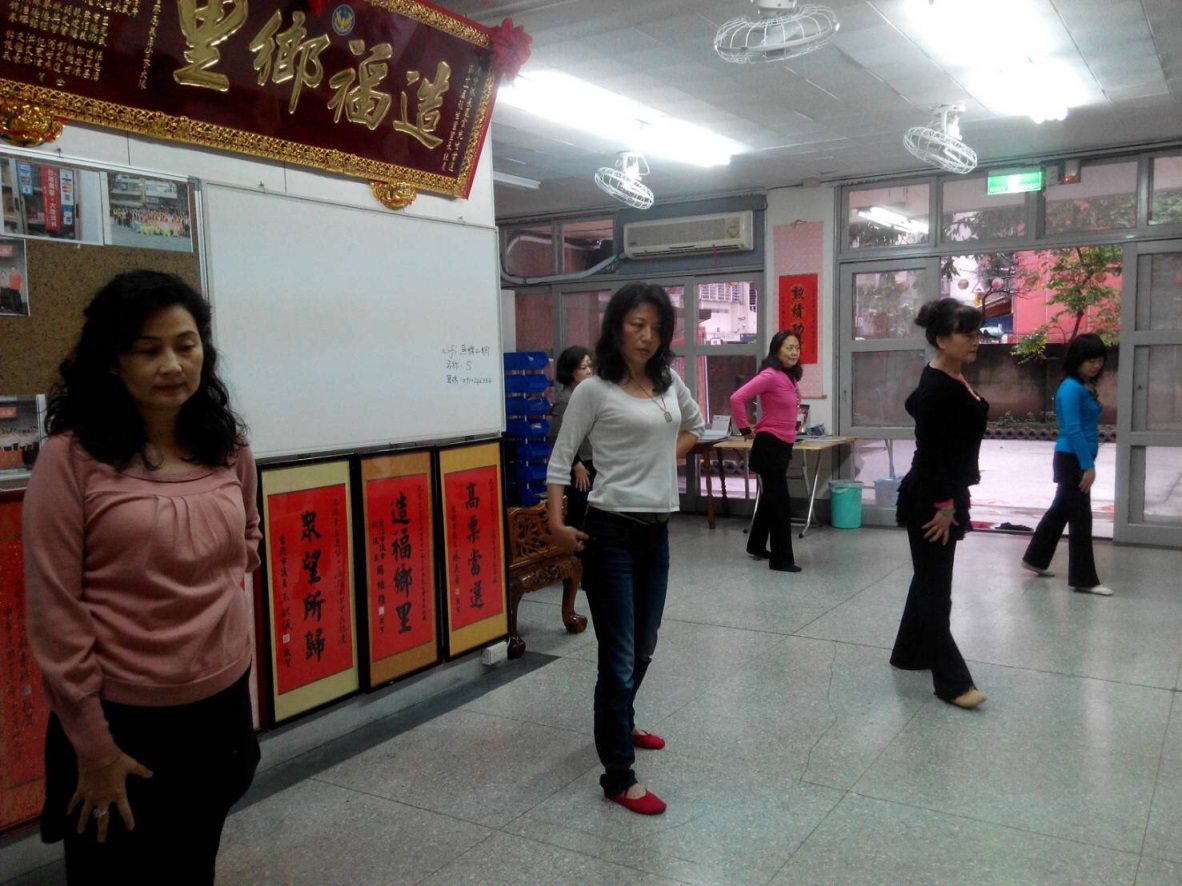 時間：2016年1月15日時間：2016年1月15日地址：台北市和平東路二段175巷24號地址：台北市和平東路二段175巷24號面積：23坪	面積：23坪	主辦單位：臺北市大安區龍生里里辦公處主辦單位：臺北市大安區龍生里里辦公處用途（開課）：敦煌能量舞班 用途（開課）：敦煌能量舞班 使用人次：8人以上使用人次：8人以上活動情形：學習源自敦煌千年石窟的菩薩武功，享受身心靈的愉悅。	活動情形：學習源自敦煌千年石窟的菩薩武功，享受身心靈的愉悅。	活動照片（二）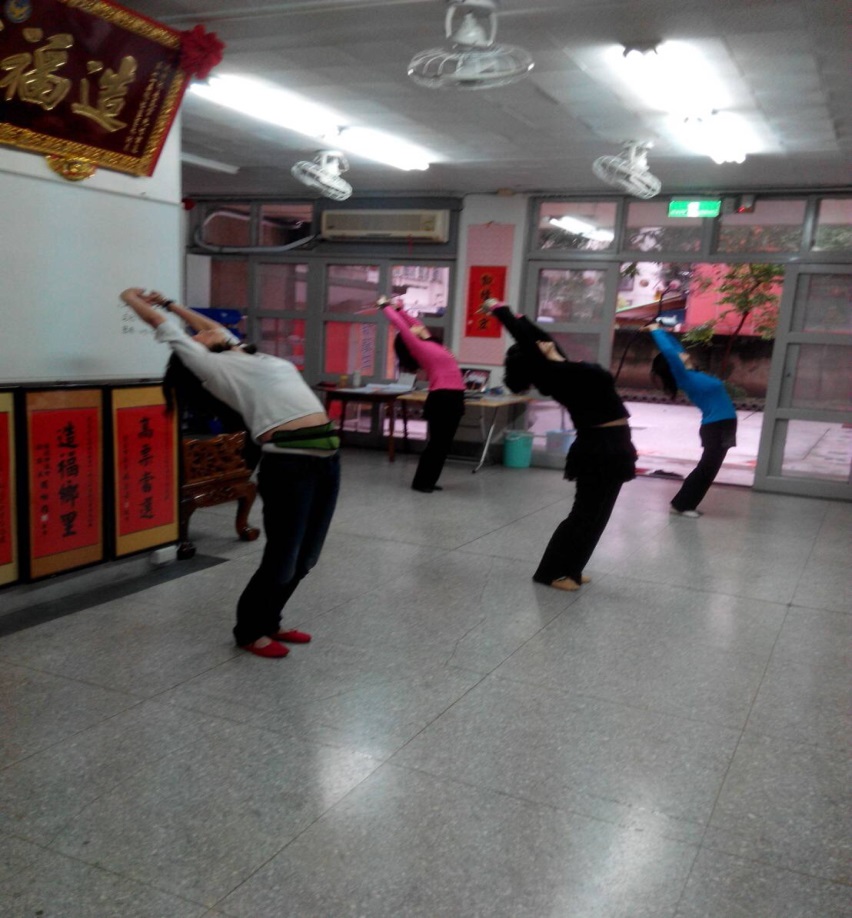 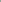 活動照片（三）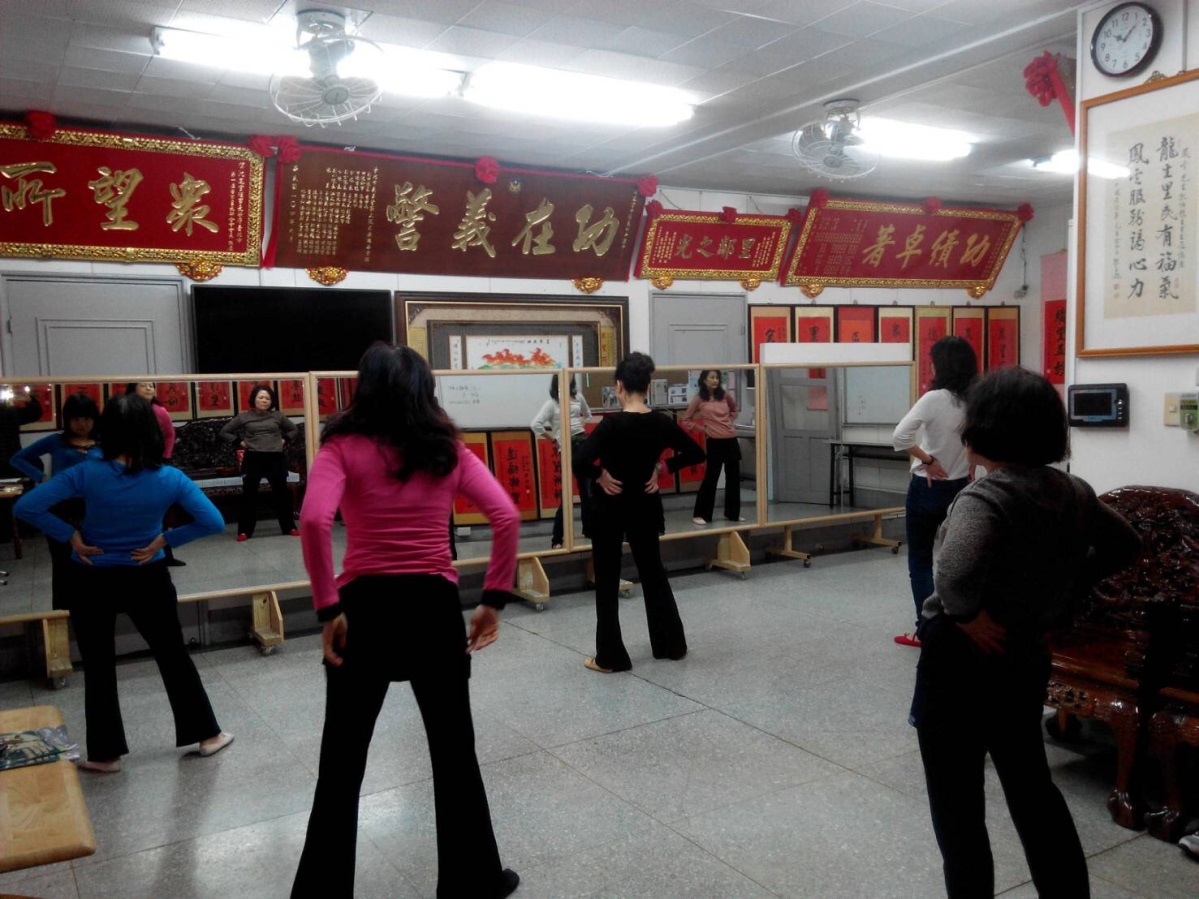 